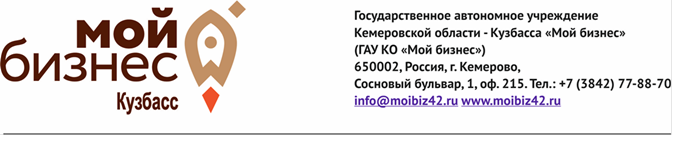 ЗАЯВКАна участие в конкурсе Знак признания «Купеческое наследие»в сфере туризмаНоминацияНаименование организации/индивидуального предпринимателяИНН организации/индивидуального предпринимателяСфера деятельностиСсылки на официальный сайт организации, социальные сетиИндивидуальные особенности деятельности, которые Вы считаете для себя наиболее значимыми и позволяющими претендовать на победу в конкурсеЛицо, ответственное за подачу заявки, контактный телефон